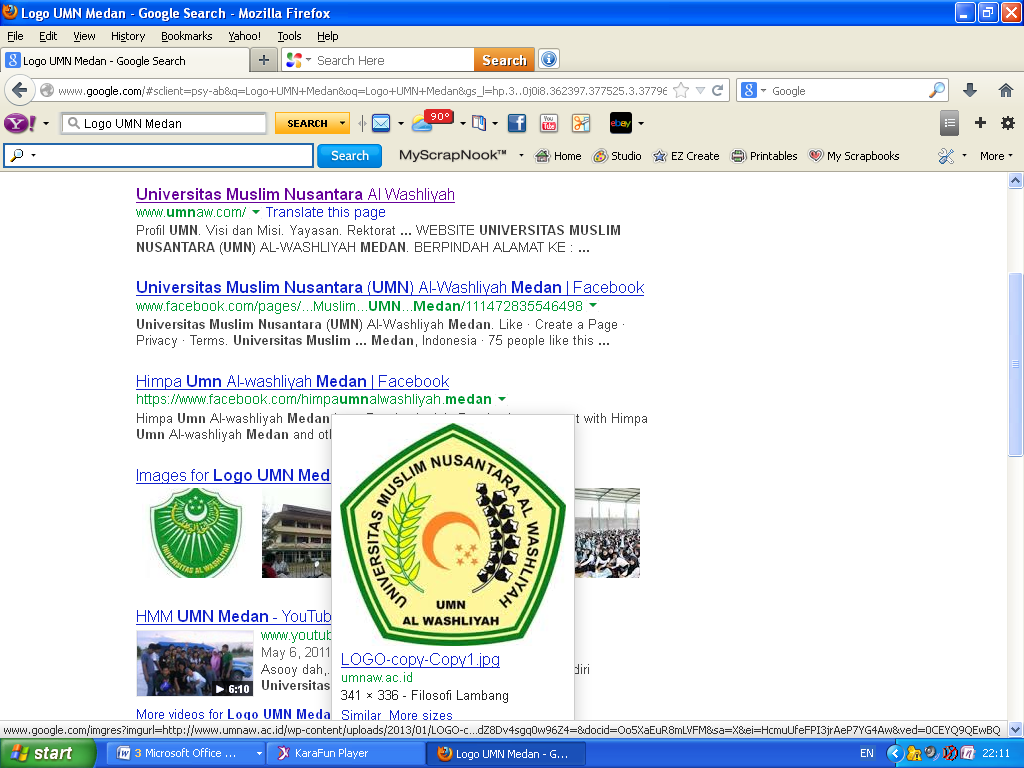 LEMBAR PENGESAHAN SKRIPSINama       	:  	Nova Sri Rejeki Nababan                                                                NPM    	:   	163224036Program Studi              	:   	Akuntansi                                                Jenjang   Pendidkan    	:   	Strata  Satu  (S-1)Judul Skripsi               	:	“Pegaruh Motivasi, Pengetahuan dan Resiko Terhadap Minat Investasi di Pasar Modal (Studi Kasus: Pada Mahasiswa Universitas Muslim Nusantara Al Washliyah Medan”).             Pembimbing   I                                        	    Pembimbing IIDebbi Chyntia Ovami, S.Pd, M.Si         		Sri Fitria Jayusman, SE, M.SiNIDN. 0110039001                                	  NIDN. 0126049102Di Ujikan Pada Tanggal 	:Yudisium			:Panitia UjianKetua						SekretarisDr. KRT. Hardi Mulyono K. Surbakti 		Shita Tiara, SE., Ak., M.SiNIDN:0111116303				       	NIDN: 0120126503